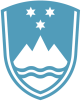 Statement bythe Republic of Sloveniaat the43rd Session of the UPR Working Group – Review of BarbadosGeneva, 5 May 2023Mr President,Slovenia wishes to commend the delegation of Barbados for the national report, its presentation today and the commitment to the UPR process.Slovenia commends Barbados for speeding up the process of removing provisions that provide for the mandatory imposition of the death penalty in the national law, but remains concerned about the application of death penalty remaining as an option under judicial discretion.Slovenia would like to recommend to Barbados to take further decisive steps towards moratorium on the death penalty.We observe with concern that the legislation of Barbados does not provide sufficient protection against child sexual abuse. We therefore welcome the efforts related to the new Child Protection Bill that will make the reporting of child abuse mandatory.Therefore, Slovenia would like to repeat its recommendation to Barbados to take measures to eliminate corporal punishment as a legitimate sanction in the law and to discourage its use in schools with a view to its eventual and total abolition.Thank you.